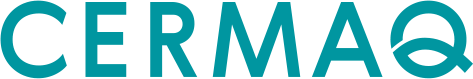 FiskehelseplanFiskehelseplanAvdeling:MatfiskNavn på firma og område:Cermaq Norway, Lokaliteter og lokalitetsnummer: Versjon nr:Sist revidert:Signatur tilsynsførende veterinær/ fiskehelsebiolog:  Fiskehelseplanen skal finnes på lokaliteten, og gjelder til enhver tid for alt personale på lokaliteten, inkludert besøkende. Fiskehelseplanen skal være signert av tilsynsførende veterinær/ fiskehelsebiolog.Fiskehelseplanen oppdateres årlig, eller hvis det er nødvendig å oppdatere innholdet (f.eks. introduksjon av nye medisiner, ved nye forebyggende eller korrigerende tiltak, osv.).Fiskehelseplanen skal finnes på lokaliteten, og gjelder til enhver tid for alt personale på lokaliteten, inkludert besøkende. Fiskehelseplanen skal være signert av tilsynsførende veterinær/ fiskehelsebiolog.Fiskehelseplanen oppdateres årlig, eller hvis det er nødvendig å oppdatere innholdet (f.eks. introduksjon av nye medisiner, ved nye forebyggende eller korrigerende tiltak, osv.).Biosikkerhet (Orden, renhold og hygiene)Formål: Holde et rent og trygt miljø for fisken og redusere eksponering mot, introduksjon og spredning av smittsomme sykdommer.Forebyggende tiltak:• Båter, flåter og anlegg skal holdes ryddig og rene. Renholdsplan skal følges (nivå grønn).• Utstyr som brukes til dødfisk skal være adskilt fra utstyr som brukes på levende fisk eller være tilstrekkelig rengjort og desinfisert før bruk på levende fisk.• Unødig trafikk av eksterne båter i anlegget eller besøkende skal unngås.• Alle, besøkende eller ansatte, skal sluses inn i anleggssonenKorrigerende tiltak:• Beredskapsplanverk• Renholdsplanrød soneAnsvar: DriftslederProsedyre – dokumentnummerBeredskapsplan for Cermaq Norway - 1154 Prosedyre for montering, ettersyn og vedlikehold matfisk- 273 Prosedyre for renhold matfisk og Servicebåt – 367- Renholdsplan flåte/ landbase- 369- Renholdsplan båt- 373- Renholdsplan ensilasje og dødfiskutstyr- 374Prosedyre for daglig røkting av rognkjeks- 293 Prosedyre for daglig ettersyn og røkting matfisk- 341Prosedyre for håndtering av dødfisk, svimere og ensilasje- 289 Prosedyre for ekstern båttrafikk i anlegget- 222 Prosedyre for besøkende matfisk- 146 Prosedyre for risikovurdering- 366Hygienereglement matfisk- 127Kompetansekrav matfisk og servicebåt- 382Kravspesifikasjon eksterne smoltleverandører- 479Prosedyre for renholdskontroll av brønnbåt ved smoltføringer- 355Prosedyre for levering og mottak av smolt- 319Prosedyre for kontroll ettersyn og renhold av not- 315Prosedyre for driftsplan og rapportering om drift matfisk- 213Prosedyre for helsekontroll i Cermaq Norway- 280 Prosedyre for ivaretakelse av fiskevelferd og helse i Cermaq Norway- 1210 Prosedyre for Real- time RT-PCR screening- 352Prosedyre for brønnbåt inn og ut av sykdomssoner – 1334Holde fisken sunnFormål: Å holde fisken så sunn som mulig er viktig for å holde sykdom ute eller redusere risikoen for spredning av sykdom.Forebyggende tiltak:• Kontroll med predatorer utføres fortløpende og ved behov. • Fisken skal ha tilgang på rett mengde med fôr hver dag. Fôr skal være tilpasset størrelse og livsstadium. • Hvis rognkjeks er i bruk skal denne fôres hver dag for hånd og evt. ved bruk av automat.• Helsefôr for å forebygge påslag av lakselus, utvikling av sår eller redusere omfanget av hjerterelaterte lidelser kan kun brukes etter avtale med produkjsonsledelsen og Fiskehelseavdelingen. • Unødig håndtering av fisken og stressbelastninger skal unngås.Korrigerende tiltak:• Hvis fiskens helsetilstand tilsier dette kan man benytte Boost. • Medikamentell behandling benyttes kun hvis det er behov og etter samråd med Fiskehelsepersonell. • Ved økt dødelighet/sviming øker man frekvensen på plukking av dødfisk/svimereAnsvar: DriftslederProsedyre – dokumentnummerSamme referanser som under biosikkerhet Prosedyre for samspill med dyr og fugler- 395 Prosedyre for fôring-254 Prosedyre for sulting matfisk- 230 Prosedyre for fôrmottak og -lagring- 260 Prosedyre for bruk av legemidler og håndtering av legemiddelrest og -avfall-191 Prosedyre for daglig røkting av rognkjeks-293Holde patogener uteFormål: Sikre at smitte ikke blir introdusert til anleggene våreForebyggende tiltak:• Unødig bruk av eksternt utstyr og båter skal unngås. • Utstyr og båter som skal tas inn i anlegget skal være tilstrekkelig rengjort og desinfisert. • Besøk til anlegget skal være avtalt og avklart på forhånd og besøkende skal benytte seg av lokalitetens egne klær og eget utstyr. • Biologisk matriale skal ikke tas inn i eller ut fra anlegget.Korrigerende tiltak:• BeredskapsplanverkAnsvar: DriftslederProsedyre – dokumentnummerSamme referanser som nevnt under biosikkerhetMinimalisere spredning av sykdom innadFormål: Tilstrekkelig renhold og hygiene, samt fornuftig dødelighetshåndteringer viktig for å holde fisken frisk og eksponert for så lite smitte som mulig.Forebyggende tiltak:• Unødig bruk av eksternt utstyr og båter skal unngås. • Utstyr og båter som skal tas inn i anlegget skal være tilstrekkelig rengjort og desinfisert. • Besøk til anlegget skal være avtalt og avklart på forhånd og besøkende skal benytte seg av lokalitetens egne klær og eget utstyr. • Biologisk matriale skal ikke tas inn i eller ut fra anlegget.Korrigerende tiltak:• BeredskapsplanverkAnsvar: DriftslederProsedyre – dokumentnummerSamme referanser som nevnt under biosikkerhet Sykdomsutbrudd/ akutt dødelighetFormål: Sikre at man håndterer utbrudd av sykdom eller akutt dødelighet effektivt slik at det får minst mulig konsekvens for resten av fisken i anlegget, nærliggende anlegg og villfiskForebyggende tiltak:• Som nevnt under: Holde fisken sunn, Holde patogener ute, Vannkvalitet og Overvåking av fiskehelsestatusKorrigerende tiltak:• Frekvensen på røkting av dødfisk og svimere økes. • Ledelsen, Mattilsynet, Fiskehelsepersonell og andre aktører varsles. • Årsaksforhold oppklares. • All unødig trafikk inn og ut av anlegg og håndtering av fisk unngås. • Syk fisk skal ikke flyttes. • Renholdsplan - nivå gul/rød • Beredskapsplanverk• Medikamentell behandling iverksettes hvis dette er nødvendig. • Enheter med smitte, sykdom og høy dødelighet isoleres, blir vurdert nødslaktet eller destruert/sanert avhengig av årsak og omfang.Ansvar: Driftsleder, leder sjø, leder fiskehelse, regionansvarlig fiskehelse NordlandProsedyre – dokumentnummerSamme referanser som nevnt under biosikkerhet. VannkvalitetFormål: God vannkvalitet og god kontroll på vannparametere er en forutsetning for god fiskehelse og velferd.Forebyggende tiltak:• Vannkvalitet dvs temperatur, salinitet, alger, maneter og begroing skal overvåkes regelmessig.• Varsle linjeleder ved observasjon av misfarging av havet og maneter.• Nøtene skal rengjøres regelmessigKorrigerende tiltak:• Beredskapsplanverk• Frekvens på røkting av dødfisk og svimere økes. • Fôringen stoppes eller justeres ned. • Vannet prøvetas for å oppklare årsaksforholdAnsvar: DriftslederProsedyre – dokumentnummerBeredskapsplan for Cermaq Norway - 1154Virussykdommer: IPN, PD, ILA, HSMB, CMSBakteriesykdommer: Furunkulose, Vibriose, Kaldtvannsvibriose, VintersårFormål: Redusere omfanget av smitte av bakterie- og virussykdommer.Forebyggende tiltak:• Smolten skal ved utsett være vaksinert mot IPNV, furunkulose, vibriose, kaldtvannsvibriose og vintersår forårsaket av Moritella viscosa (feks. Pentium Forte Plus, Alphaject micro 6, Alphaject 6.2, Alphaject micro 7 ILA).• Hvis det brukes rognkjeks i anlegget skal denne være vaksinert mot vibriose.• Som nevnt under: Holde fisken sunn, Holde patogener ute, Vannkvalitet og Overvåking av fiskehelsestatus• Månedlig screening av 20 stk. fisk for PD-virusKorrigerende tiltak:• Frekvensen på røkting av dødfisk og svimere økes. • Ledelsen, Mattilsynet, Fiskehelsepersonell og andre aktører varsles. • Årsaksforhold oppklares. • All unødig trafikk inn og ut av anlegg og håndtering av fisk unngås. • Syk fisk skal ikke flyttes. • Renholdsplan - nivå gul/rød • Beredskapsplanverk• Medikamentell behandling iverksettes hvis dette er nødvendig. • Enheter med smitte, sykdom og høy dødelighet isoleres, blir vurdert nødslaktet eller destruert/sanert avhengig av årsak og omfang.Ansvar: Driftsleder, leder sjø, leder fiskehelse, regionansvarlig fiskehelse NordlandProsedyre – dokumentnummerSamme referanser som under biosikkerhetKontroll på lakselusFormål: Ha oversikt over og kontroll på parasittstatus i anlegget.Forebyggende tiltak:• Lakselus skal telles ukentlig på 20 fisk fra hver merd og registreres i Fishtalk. • Samme som under overvåking av fiskehelsestatus.• Luseskjørt• Rognkjeks• Påslagshemmende fôr kan kun brukes etter avtale med produksjonsledelsen og i samråd med FiskehelsepersonellKorrigerende tiltak:• Ved 0,2-0,3 kjønnsmodne hunnlus iverksettes tiltak i enkeltmerder (ikke-medikamentelt) eller hele anlegget (medikamentelt eller ikke medikamentelt). • Avlusning ved bruk av legemidler.• Avlusning ved bruk av ikke medikamentelle tiltak (Hydrolicer, Ferskvann, Thermolicer, Optilicer)Ansvar: Driftsleder, fiskehelsepersonell. Prosedyre – dokumentnummerSamordnet plan for lusebekjempelseProsedyre for samordnet kontroll og bekjempelse lakselus- 394Prosedyre for lusetelling- 321 Prosedyre for avlusning med lukket presenning-189 Prosedyre for avlusning ved bruk av Slice- 630 Prosedyre for bruk av legemidler og håndtering av legemiddelrest og -avfall- 191 Prosedyre for bekjempelse av lakselus med nedsatt følsomhet/resistens mot legemidler- 223Prosedyre for rapportering lakselus- 348Prosedyre for forberedelser på utsett og mottak av rognkjeks- 488Prosedyre for daglig røkting av rognkjeks- 293Prosedyre for utsett av rognkjeksskjul- 495Prosedyre for bruk av ikke medikamentelle metoder (IMM) i Cermaq Norway (Optilicer, Hydrolicer, Ferskvann)- 1214Overvåking av fiskehelsestatusFormål: Regelmessig overvåking av fisken for tegn på lidelser eller sykdom er kritisk for å ha kontroll med fiskens helsestatus.Forebyggende tiltak:• Fiskens adferd, oppførsel og lidelser skal overvåkes hver dag. • All dødfisk skal klassifiseres etter dødelighetsårsak i Fishtalk. Bruk dødfisk-veilederen. • Lokaliteten skal ha regelmessige tilsyn og prøvetaking av autorisert fiskehelsepersonell.Korrigerende tiltak:• Fiskehelsepersonell varsles ved episoder og akuttbesøk gjennomføres.• Utvidet prøvetaking utføres for å oppklare årsaksforhold.Ansvar: Driftsleder og FiskehelsepersonellProsedyre – dokumentnummerBeredskapsplan for -Settefisk- 129Prosedyre for helsekontroll Cermaq Norway AS- 280 Oversikt og tilgang til "Critically important Antimicrobials for Human Medicine", "Aquatic animal health code" og "Codex Alimentarius".https://www.oie.int/en/standard-setting/aquatic-code/access-online/   https://www.who.int/foodsafety/publications/antimicrobials-sixth/en/https://www.fao.org/fao-who-codexalimentarius/en/?msclkid=5b3da9d1b3f511ec98e8a4a1d2c7e8f3Dokumentasjon/ registreringer fiskehelseFormål: Sikre at nedtegnelsen av fiskens helse og velferdsstatus på lokaliteten til enhver tid er sikret og tilgjengelig for personell på lokaliteten. Forebyggende og korrigerende tiltak:• Dødelighet, dødelighetsårsak og behandlinger skal loggføres i Fishtalk. • Rapporter fra tilsynsførende fiskehelsepersonell, Diagnoser fra Veterinærinstituttet, Og/eller prøvesvar fra andre analyselaboratorier (PatoGen analyse AS, Labora, Akvalab, Pharmaq analytiq, mm.) oppbevares på lokalitet og skal være kjent av alt driftspersonell.Ansvar: Driftsleder Prosedyre – dokumentnummerProsedyre for helsekontroll Cermaq Norway AS- 280 HelserapporterScreeningrapporter Oversikt og tilgang til "Critically important Antimicrobials for Human Medicine", "Aquatic animal health code" og "Codex Alimentarius".https://www.oie.int/en/standard-setting/aquatic-code/access-online/   https://www.who.int/foodsafety/publications/antimicrobials-sixth/en/https://www.fao.org/fao-who-codexalimentarius/en/?msclkid=5b3da9d1b3f511ec98e8a4a1d2c7e8f3 Håndtering av legemidler og kjemikalierFormål: Sikre at man kun bruker legemidler og kjemikalier som til enhver tid er godkjent, at bruken kun er slik som foreskrevet av tilsynsførende fiskehelsepersonell. At man ikke bruker legemidler/kjemikalier unødig, og at håndteringen er på en slik måte at fiskehelsen, brukerens helse, og miljøet ikke står i fare.Forebyggende tiltak:• All unødig bruk unngås.• All bruk dokumenteres i Fishtalk.• Alle som skal bruke legemidler skal ha medhjelperkurs og opplæring i bruk av det respektive legemiddelet.Korrigerende tiltak:• Bortsett fra regelmessig bruk av bedøvelse og sedasjon, skal bruk av legemidler kun foregå når fiskens helse- og eller velferds-tilstand strengt tatt tilsier dette. All bruk i samråd med fiskehelsepersonell.Ansvar: Driftsleder Prosedyre – dokumentnummerProsedyre for bruk av legemidler og håndtering av legemiddelrest og -avfall- 191Prosedyre for oppbevaring og håndtering av kjemikalier og gasser- 473Kontroll av restmengde legemidler i filèt Formål: Sikre at fisk som går til slakt ikke har rester av legemidler i filèet, eller et nivå som er lavere enn den til henhver tid gjeldende MRL-verdien for legemiddlet. Forebyggende tiltak:• Det skal tas ut filèetprøver (NQC-snitt) for MRL-analyser av fiskegrupper det er benyttet legemidler gitt i fôret før gruppen går til slakt, tidligst 3 mnd. dør slakt. Korrigerende tiltak:• Ved restmengde eller mistanke om restmengde legemiddel, eller ved MRL-verdier over gjeldende grenser skal fisken holdes tilbake, og oppfølgingsprøver tas ut i samråd med fagavdelingene i CEQN (kvalitet og fiskehelse).Ansvar: Driftsleder Prosedyre – dokumentnummerProsedyre for bruk av legemidler og håndtering av legemiddelrest og -avfall- 191Tillatte medisiner og behandlingerTillatte medisiner og behandlingerTillatte medisiner og behandlingerTillatte medisiner og behandlingerTillatte medisiner og behandlingerTillatte medisiner og behandlingerTillatte medisiner og behandlingerTillatte medisiner og behandlingerTillatte medisiner og behandlingerLegemiddelLegemiddelAqui S vet.Aqui S vet.BenzoakBenzoakBenzoakBenzoakAlphamaxAktiv substansAktiv substansIsoeugenolIsoeugenolBenzokainBenzokainBenzokainBenzokainDeltametrinIndikasjonIndikasjonSedasjon/bedøvelseSedasjon/bedøvelseBedøvelse/avlivningBedøvelse/avlivningBedøvelse/avlivningBedøvelse/avlivningLakselusLeverandørLeverandørScanvaccScanvaccACD PharmaceuticalsACD PharmaceuticalsACD PharmaceuticalsACD PharmaceuticalsPharmaqAdministrasjonsmåteAdministrasjonsmåteBadBadBadBadBadBadBadDoseDoseSedasjon: 0,3-0,4 ml/100LBedøvelse: 1,9-2,6ml/100LSedasjon: 0,3-0,4 ml/100LBedøvelse: 1,9-2,6ml/100L15-20ml/100L15-20ml/100L15-20ml/100L15-20ml/100L0,2ml/1000LTilbakeholdelsestidTilbakeholdelsestid2 døgngrader2 døgngrader7 døgngrader7 døgngrader7 døgngrader7 døgngrader5 døgngraderMRLMRL6mg/kg6mg/kgNo establishedNo establishedNo establishedNo establishednaMRL-referanseMRL-referanseMRL Aqui SMRL Aqui SMRL BenzoakMRL BenzoakMRL BenzoakMRL BenzoakMRL AlphamaxWHO classification antimicrobials 5th rev 2016WHO classification antimicrobials 5th rev 2016nananananananaMT-nummer NoMT-nummer No10-807710-807797-491997-491997-491997-491999-8073LegemiddelLegemiddelAzasure vet.Azasure vet.Azasure vet.Salmosan vet.Salmosan vet.SliceSliceAktiv substansAktiv substansAsametifosAsametifosAsametifosAsametifosAsametifosEmmamektin benzoatEmmamektin benzoatIndikasjonIndikasjonLakselusLakselusLakselusLakselusLakselusLakselusLakselusLeverandørLeverandørNeptune Pharma LimitedNeptune Pharma LimitedNeptune Pharma LimitedFish Vet GroupFish Vet GroupMSD Animal HealthMSD Animal HealthAdministrasjonsmåteAdministrasjonsmåteBad Bad Bad BadBadOral Oral DoseDose0,2g/1000L0,2g/1000L0,2g/1000L0,2g/1000L0,2g/1000L3,3mg/kg, 5mg/kg, 10mg/kg3,3mg/kg, 5mg/kg, 10mg/kgTilbakeholdelsestidTilbakeholdelsestid10 døgngrader10 døgngrader10 døgngrader10 døgngrader10 døgngrader175 døgngrader175 døgngraderMRLMRLNo establishedNo establishedNo established100 µg/kg100 µg/kgMRL-referanseMRL-referanseMRL AzasureMRL AzasureMRL AzasureMRL SalmosanMRL SalmosanMRL SliceMRL SliceWHO classification antimicrobials 5th rev 2016WHO classification antimicrobials 5th rev 2016nananananananaMT-nummer NoMT-nummer No13-941113-941113-941113-988213-988299-425499-4254LegemiddelLegemiddelFinquel vet.Floraqpharma vet.Floraqpharma vet.Floraqpharma vet.EctosanEctosanEctosanAktiv substansAktiv substansTrikainmesilatFlorfenicolFlorfenicolFlorfenicolIndikasjonIndikasjonBedøvelse/AvlivningBakteriell sårinfeksjonBakteriell sårinfeksjonBakteriell sårinfeksjonLeverandørLeverandørScanvaccSkrettingSkrettingSkrettingAdministrasjonsmåteAdministrasjonsmåteBadOralOralOralDoseDoseSedasjon: 15-30mg/L Anestesi: 50-60mg/L Rask anestesi: 80-135mg/L2g/kg2g/kg2g/kgTilbakeholdelsestidTilbakeholdelsestid25 døgngrader150 døgngrader150 døgngrader150 døgngraderMRLMRLna1000 µg/kg1000 µg/kg1000 µg/kgMRL-referanseMRL-referanseMRL FinquelMRL FloracpharmaMRL FloracpharmaMRL FloracpharmaWHO classification antimicrobials 5th rev 2016WHO classification antimicrobials 5th rev 2016naHighly important (Criterion 2 only)Highly important (Criterion 2 only)Highly important (Criterion 2 only)MT-nummer NoMT-nummer No99-425402-125702-125702-1257MRL-referanselinkerMRL-referanselinkerMRL-referanselinkerMRL-referanselinkerMRL-referanselinkerMRL-referanselinkerMRL-referanselinkerMRL-referanselinkerMRL-referanselinkerMRL-referanselinkerMRL-referanselinkerAqui SAqui Shttp://www.ema.europa.eu/docs/en_GB/document_library/Maximum_Residue_Limits_-_Report/2011/05/WC500106362.pdfhttp://www.ema.europa.eu/docs/en_GB/document_library/Maximum_Residue_Limits_-_Report/2011/05/WC500106362.pdfhttp://www.ema.europa.eu/docs/en_GB/document_library/Maximum_Residue_Limits_-_Report/2011/05/WC500106362.pdfhttp://www.ema.europa.eu/docs/en_GB/document_library/Maximum_Residue_Limits_-_Report/2011/05/WC500106362.pdfhttp://www.ema.europa.eu/docs/en_GB/document_library/Maximum_Residue_Limits_-_Report/2011/05/WC500106362.pdfhttp://www.ema.europa.eu/docs/en_GB/document_library/Maximum_Residue_Limits_-_Report/2011/05/WC500106362.pdfhttp://www.ema.europa.eu/docs/en_GB/document_library/Maximum_Residue_Limits_-_Report/2011/05/WC500106362.pdfhttp://www.ema.europa.eu/docs/en_GB/document_library/Maximum_Residue_Limits_-_Report/2011/05/WC500106362.pdfhttp://www.ema.europa.eu/docs/en_GB/document_library/Maximum_Residue_Limits_-_Report/2011/05/WC500106362.pdfBenzoakBenzoakhttps://www.felleskatalogen.no/medisin-vet/benzoak-vet-acd-pharmaceuticals-as-546770https://www.felleskatalogen.no/medisin-vet/benzoak-vet-acd-pharmaceuticals-as-546770https://www.felleskatalogen.no/medisin-vet/benzoak-vet-acd-pharmaceuticals-as-546770https://www.felleskatalogen.no/medisin-vet/benzoak-vet-acd-pharmaceuticals-as-546770https://www.felleskatalogen.no/medisin-vet/benzoak-vet-acd-pharmaceuticals-as-546770https://www.felleskatalogen.no/medisin-vet/benzoak-vet-acd-pharmaceuticals-as-546770https://www.felleskatalogen.no/medisin-vet/benzoak-vet-acd-pharmaceuticals-as-546770https://www.felleskatalogen.no/medisin-vet/benzoak-vet-acd-pharmaceuticals-as-546770https://www.felleskatalogen.no/medisin-vet/benzoak-vet-acd-pharmaceuticals-as-546770AlphamaxAlphamaxhttps://www.fsai.ie/uploadedFiles/Legislation/Food_Legisation_Links/Veterinary_Medicines,_Animal_Remedies,_Control_of_Illegal_Substances_and_PO/Consol_Reg2377_90.pdfhttps://www.fsai.ie/uploadedFiles/Legislation/Food_Legisation_Links/Veterinary_Medicines,_Animal_Remedies,_Control_of_Illegal_Substances_and_PO/Consol_Reg2377_90.pdfhttps://www.fsai.ie/uploadedFiles/Legislation/Food_Legisation_Links/Veterinary_Medicines,_Animal_Remedies,_Control_of_Illegal_Substances_and_PO/Consol_Reg2377_90.pdfhttps://www.fsai.ie/uploadedFiles/Legislation/Food_Legisation_Links/Veterinary_Medicines,_Animal_Remedies,_Control_of_Illegal_Substances_and_PO/Consol_Reg2377_90.pdfhttps://www.fsai.ie/uploadedFiles/Legislation/Food_Legisation_Links/Veterinary_Medicines,_Animal_Remedies,_Control_of_Illegal_Substances_and_PO/Consol_Reg2377_90.pdfhttps://www.fsai.ie/uploadedFiles/Legislation/Food_Legisation_Links/Veterinary_Medicines,_Animal_Remedies,_Control_of_Illegal_Substances_and_PO/Consol_Reg2377_90.pdfhttps://www.fsai.ie/uploadedFiles/Legislation/Food_Legisation_Links/Veterinary_Medicines,_Animal_Remedies,_Control_of_Illegal_Substances_and_PO/Consol_Reg2377_90.pdfhttps://www.fsai.ie/uploadedFiles/Legislation/Food_Legisation_Links/Veterinary_Medicines,_Animal_Remedies,_Control_of_Illegal_Substances_and_PO/Consol_Reg2377_90.pdfhttps://www.fsai.ie/uploadedFiles/Legislation/Food_Legisation_Links/Veterinary_Medicines,_Animal_Remedies,_Control_of_Illegal_Substances_and_PO/Consol_Reg2377_90.pdfhttps://www.fsai.ie/uploadedFiles/Legislation/Food_Legisation_Links/Veterinary_Medicines,_Animal_Remedies,_Control_of_Illegal_Substances_and_PO/Consol_Reg2377_90.pdfhttps://www.fsai.ie/uploadedFiles/Legislation/Food_Legisation_Links/Veterinary_Medicines,_Animal_Remedies,_Control_of_Illegal_Substances_and_PO/Consol_Reg2377_90.pdfhttps://www.fsai.ie/uploadedFiles/Legislation/Food_Legisation_Links/Veterinary_Medicines,_Animal_Remedies,_Control_of_Illegal_Substances_and_PO/Consol_Reg2377_90.pdfhttps://www.fsai.ie/uploadedFiles/Legislation/Food_Legisation_Links/Veterinary_Medicines,_Animal_Remedies,_Control_of_Illegal_Substances_and_PO/Consol_Reg2377_90.pdfhttps://www.fsai.ie/uploadedFiles/Legislation/Food_Legisation_Links/Veterinary_Medicines,_Animal_Remedies,_Control_of_Illegal_Substances_and_PO/Consol_Reg2377_90.pdfhttps://www.fsai.ie/uploadedFiles/Legislation/Food_Legisation_Links/Veterinary_Medicines,_Animal_Remedies,_Control_of_Illegal_Substances_and_PO/Consol_Reg2377_90.pdfhttps://www.fsai.ie/uploadedFiles/Legislation/Food_Legisation_Links/Veterinary_Medicines,_Animal_Remedies,_Control_of_Illegal_Substances_and_PO/Consol_Reg2377_90.pdfhttps://www.fsai.ie/uploadedFiles/Legislation/Food_Legisation_Links/Veterinary_Medicines,_Animal_Remedies,_Control_of_Illegal_Substances_and_PO/Consol_Reg2377_90.pdfhttps://www.fsai.ie/uploadedFiles/Legislation/Food_Legisation_Links/Veterinary_Medicines,_Animal_Remedies,_Control_of_Illegal_Substances_and_PO/Consol_Reg2377_90.pdfAzasure vet.Azasure vet.https://www.fsai.ie/uploadedFiles/Legislation/Food_Legisation_Links/Veterinary_Medicines,_Animal_Remedies,_Control_of_Illegal_Substances_and_PO/Consol_Reg2377_90.pdfhttps://www.fsai.ie/uploadedFiles/Legislation/Food_Legisation_Links/Veterinary_Medicines,_Animal_Remedies,_Control_of_Illegal_Substances_and_PO/Consol_Reg2377_90.pdfhttps://www.fsai.ie/uploadedFiles/Legislation/Food_Legisation_Links/Veterinary_Medicines,_Animal_Remedies,_Control_of_Illegal_Substances_and_PO/Consol_Reg2377_90.pdfhttps://www.fsai.ie/uploadedFiles/Legislation/Food_Legisation_Links/Veterinary_Medicines,_Animal_Remedies,_Control_of_Illegal_Substances_and_PO/Consol_Reg2377_90.pdfhttps://www.fsai.ie/uploadedFiles/Legislation/Food_Legisation_Links/Veterinary_Medicines,_Animal_Remedies,_Control_of_Illegal_Substances_and_PO/Consol_Reg2377_90.pdfhttps://www.fsai.ie/uploadedFiles/Legislation/Food_Legisation_Links/Veterinary_Medicines,_Animal_Remedies,_Control_of_Illegal_Substances_and_PO/Consol_Reg2377_90.pdfhttps://www.fsai.ie/uploadedFiles/Legislation/Food_Legisation_Links/Veterinary_Medicines,_Animal_Remedies,_Control_of_Illegal_Substances_and_PO/Consol_Reg2377_90.pdfhttps://www.fsai.ie/uploadedFiles/Legislation/Food_Legisation_Links/Veterinary_Medicines,_Animal_Remedies,_Control_of_Illegal_Substances_and_PO/Consol_Reg2377_90.pdfhttps://www.fsai.ie/uploadedFiles/Legislation/Food_Legisation_Links/Veterinary_Medicines,_Animal_Remedies,_Control_of_Illegal_Substances_and_PO/Consol_Reg2377_90.pdfSalmosan vet.Salmosan vet.https://www.fsai.ie/uploadedFiles/Legislation/Food_Legisation_Links/Veterinary_Medicines,_Animal_Remedies,_Control_of_Illegal_Substances_and_PO/Consol_Reg2377_90.pdfhttps://www.fsai.ie/uploadedFiles/Legislation/Food_Legisation_Links/Veterinary_Medicines,_Animal_Remedies,_Control_of_Illegal_Substances_and_PO/Consol_Reg2377_90.pdfhttps://www.fsai.ie/uploadedFiles/Legislation/Food_Legisation_Links/Veterinary_Medicines,_Animal_Remedies,_Control_of_Illegal_Substances_and_PO/Consol_Reg2377_90.pdfhttps://www.fsai.ie/uploadedFiles/Legislation/Food_Legisation_Links/Veterinary_Medicines,_Animal_Remedies,_Control_of_Illegal_Substances_and_PO/Consol_Reg2377_90.pdfhttps://www.fsai.ie/uploadedFiles/Legislation/Food_Legisation_Links/Veterinary_Medicines,_Animal_Remedies,_Control_of_Illegal_Substances_and_PO/Consol_Reg2377_90.pdfhttps://www.fsai.ie/uploadedFiles/Legislation/Food_Legisation_Links/Veterinary_Medicines,_Animal_Remedies,_Control_of_Illegal_Substances_and_PO/Consol_Reg2377_90.pdfhttps://www.fsai.ie/uploadedFiles/Legislation/Food_Legisation_Links/Veterinary_Medicines,_Animal_Remedies,_Control_of_Illegal_Substances_and_PO/Consol_Reg2377_90.pdfhttps://www.fsai.ie/uploadedFiles/Legislation/Food_Legisation_Links/Veterinary_Medicines,_Animal_Remedies,_Control_of_Illegal_Substances_and_PO/Consol_Reg2377_90.pdfhttps://www.fsai.ie/uploadedFiles/Legislation/Food_Legisation_Links/Veterinary_Medicines,_Animal_Remedies,_Control_of_Illegal_Substances_and_PO/Consol_Reg2377_90.pdfSliceSlicehttps://www.fsai.ie/uploadedFiles/Legislation/Food_Legisation_Links/Veterinary_Medicines,_Animal_Remedies,_Control_of_Illegal_Substances_and_PO/Consol_Reg2377_90.pdfhttps://www.fsai.ie/uploadedFiles/Legislation/Food_Legisation_Links/Veterinary_Medicines,_Animal_Remedies,_Control_of_Illegal_Substances_and_PO/Consol_Reg2377_90.pdfhttps://www.fsai.ie/uploadedFiles/Legislation/Food_Legisation_Links/Veterinary_Medicines,_Animal_Remedies,_Control_of_Illegal_Substances_and_PO/Consol_Reg2377_90.pdfhttps://www.fsai.ie/uploadedFiles/Legislation/Food_Legisation_Links/Veterinary_Medicines,_Animal_Remedies,_Control_of_Illegal_Substances_and_PO/Consol_Reg2377_90.pdfhttps://www.fsai.ie/uploadedFiles/Legislation/Food_Legisation_Links/Veterinary_Medicines,_Animal_Remedies,_Control_of_Illegal_Substances_and_PO/Consol_Reg2377_90.pdfhttps://www.fsai.ie/uploadedFiles/Legislation/Food_Legisation_Links/Veterinary_Medicines,_Animal_Remedies,_Control_of_Illegal_Substances_and_PO/Consol_Reg2377_90.pdfhttps://www.fsai.ie/uploadedFiles/Legislation/Food_Legisation_Links/Veterinary_Medicines,_Animal_Remedies,_Control_of_Illegal_Substances_and_PO/Consol_Reg2377_90.pdfhttps://www.fsai.ie/uploadedFiles/Legislation/Food_Legisation_Links/Veterinary_Medicines,_Animal_Remedies,_Control_of_Illegal_Substances_and_PO/Consol_Reg2377_90.pdfhttps://www.fsai.ie/uploadedFiles/Legislation/Food_Legisation_Links/Veterinary_Medicines,_Animal_Remedies,_Control_of_Illegal_Substances_and_PO/Consol_Reg2377_90.pdfFinquel vet.Finquel vet.https://www.fsai.ie/uploadedFiles/Legislation/Food_Legisation_Links/Veterinary_Medicines,_Animal_Remedies,_Control_of_Illegal_Substances_and_PO/Consol_Reg2377_90.pdfhttps://www.fsai.ie/uploadedFiles/Legislation/Food_Legisation_Links/Veterinary_Medicines,_Animal_Remedies,_Control_of_Illegal_Substances_and_PO/Consol_Reg2377_90.pdfhttps://www.fsai.ie/uploadedFiles/Legislation/Food_Legisation_Links/Veterinary_Medicines,_Animal_Remedies,_Control_of_Illegal_Substances_and_PO/Consol_Reg2377_90.pdfhttps://www.fsai.ie/uploadedFiles/Legislation/Food_Legisation_Links/Veterinary_Medicines,_Animal_Remedies,_Control_of_Illegal_Substances_and_PO/Consol_Reg2377_90.pdfhttps://www.fsai.ie/uploadedFiles/Legislation/Food_Legisation_Links/Veterinary_Medicines,_Animal_Remedies,_Control_of_Illegal_Substances_and_PO/Consol_Reg2377_90.pdfhttps://www.fsai.ie/uploadedFiles/Legislation/Food_Legisation_Links/Veterinary_Medicines,_Animal_Remedies,_Control_of_Illegal_Substances_and_PO/Consol_Reg2377_90.pdfhttps://www.fsai.ie/uploadedFiles/Legislation/Food_Legisation_Links/Veterinary_Medicines,_Animal_Remedies,_Control_of_Illegal_Substances_and_PO/Consol_Reg2377_90.pdfhttps://www.fsai.ie/uploadedFiles/Legislation/Food_Legisation_Links/Veterinary_Medicines,_Animal_Remedies,_Control_of_Illegal_Substances_and_PO/Consol_Reg2377_90.pdfhttps://www.fsai.ie/uploadedFiles/Legislation/Food_Legisation_Links/Veterinary_Medicines,_Animal_Remedies,_Control_of_Illegal_Substances_and_PO/Consol_Reg2377_90.pdfFloracpharma vet.Floracpharma vet.https://www.fsai.ie/uploadedFiles/Legislation/Food_Legisation_Links/Veterinary_Medicines,_Animal_Remedies,_Control_of_Illegal_Substances_and_PO/Consol_Reg2377_90.pdfhttps://www.fsai.ie/uploadedFiles/Legislation/Food_Legisation_Links/Veterinary_Medicines,_Animal_Remedies,_Control_of_Illegal_Substances_and_PO/Consol_Reg2377_90.pdfhttps://www.fsai.ie/uploadedFiles/Legislation/Food_Legisation_Links/Veterinary_Medicines,_Animal_Remedies,_Control_of_Illegal_Substances_and_PO/Consol_Reg2377_90.pdfhttps://www.fsai.ie/uploadedFiles/Legislation/Food_Legisation_Links/Veterinary_Medicines,_Animal_Remedies,_Control_of_Illegal_Substances_and_PO/Consol_Reg2377_90.pdfhttps://www.fsai.ie/uploadedFiles/Legislation/Food_Legisation_Links/Veterinary_Medicines,_Animal_Remedies,_Control_of_Illegal_Substances_and_PO/Consol_Reg2377_90.pdfhttps://www.fsai.ie/uploadedFiles/Legislation/Food_Legisation_Links/Veterinary_Medicines,_Animal_Remedies,_Control_of_Illegal_Substances_and_PO/Consol_Reg2377_90.pdfhttps://www.fsai.ie/uploadedFiles/Legislation/Food_Legisation_Links/Veterinary_Medicines,_Animal_Remedies,_Control_of_Illegal_Substances_and_PO/Consol_Reg2377_90.pdfhttps://www.fsai.ie/uploadedFiles/Legislation/Food_Legisation_Links/Veterinary_Medicines,_Animal_Remedies,_Control_of_Illegal_Substances_and_PO/Consol_Reg2377_90.pdfhttps://www.fsai.ie/uploadedFiles/Legislation/Food_Legisation_Links/Veterinary_Medicines,_Animal_Remedies,_Control_of_Illegal_Substances_and_PO/Consol_Reg2377_90.pdfNevneverdige hendelser på generasjonenNevneverdige hendelser på generasjonenBetydelige arbeidsoperasjeoner som kan ha stresset fisken (f.eks. flytting, vaksinering, behandlinger etc..)Betydelige arbeidsoperasjeoner som kan ha stresset fisken (f.eks. flytting, vaksinering, behandlinger etc..)Diagnoser/påvisninger av bakterier og virusDiagnoser/påvisninger av bakterier og virusAndre kommentarer på hvordan generasjonen har gåttAndre kommentarer på hvordan generasjonen har gått